جمهورية العراق                                                    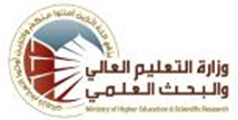 وزارة التعليم العالي والبحث العلمي لجنة العمداء للتخصصات الادارية والاقتصاديةاللجنة القطاعية الادارية مناهج الدراسة الجامعية (البكالوريوس )لاقسام الادارة العامة في الجامعات الادارية الحكومية والكليات الاهلية للعام الدراسي 2018-2019ومابعده (على وفق النظام الفصلي )اسم المادة بالعربيةالقانون الاداريالقانون الاداريالقانون الادارياسم المادة بالانكليزيةManagerial LawManagerial LawManagerial Lawالمرحلة الدراسيةالثانيةالفصل الدراسيالاولعدد الساعات الاسبوعيةالنظريةالعمليةمجموع الساعاتعدد الساعات الاسبوعية2-2الكتاب المعتمدكافة التشريعات ذات العلاقه بالوظيفه العامة اضافة الى الدساتير المقارنةكافة التشريعات ذات العلاقه بالوظيفه العامة اضافة الى الدساتير المقارنةكافة التشريعات ذات العلاقه بالوظيفه العامة اضافة الى الدساتير المقارنةالمؤلف / المؤلفون المفرداتالمفرداتالمفرداتالاسبوعالاولمدخل في القانونمدخل في القانونمدخل في القانونالثانياساس ومضمون القانون الادارياساس ومضمون القانون الادارياساس ومضمون القانون الاداريالثالثالضبط الاداريالضبط الاداريالضبط الاداريالرابعالوظيفه العامةالوظيفه العامةالوظيفه العامةالخامسالقرارات الاداريةالقرارات الاداريةالقرارات الاداريةالسادسالعقود الادارية والمدنية الفرق بينهم العقود الادارية والمدنية الفرق بينهم العقود الادارية والمدنية الفرق بينهم السابعاركان العقد الادارياركان العقد الادارياركان العقد الاداريالثامناختصاصات الادارة في ابرام العقد اختصاصات الادارة في ابرام العقد اختصاصات الادارة في ابرام العقد التاسعمشروعية العقد الاداري مشروعية العقد الاداري مشروعية العقد الاداري العاشراسباب العمل بالعقد الاداري وخاصيته اسباب العمل بالعقد الاداري وخاصيته اسباب العمل بالعقد الاداري وخاصيته الحادي عشرطرق الادارة في العقد الاداري وسلطة الامر على المتعاقد طرق الادارة في العقد الاداري وسلطة الامر على المتعاقد طرق الادارة في العقد الاداري وسلطة الامر على المتعاقد الثاني عشرعقد الانجاز عقد الانجاز عقد الانجاز الثالث عشرعقد الامتياز و عقد الاشكالعقد الامتياز و عقد الاشكالعقد الامتياز و عقد الاشكالالرابع عشرحرية الادارة في ابرام العقد حرية الادارة في ابرام العقد حرية الادارة في ابرام العقد الخامس عشردراسة الحالة دراسة الحالة دراسة الحالة 